DOSSIER DE CANDIDATUREPLAN DE REBOND - FORETS D’AVENIR D’ALSACEDATE LIMITE DE DEPOSE DES DOSSIERS 2021 : 1er OCTOBRE 2021Identification administrativeNom de la commune : Adresse : Code postal : |__|__|__|__|__|		 Ville :Téléphone : |__|__||__|__||__|__||__|__||__|__|					Adresse(s) mail : Numéro SIRET de la (des) structure(s) : Responsable(s) signataire :Nom : Prénom : Fonction : Adresse(s) mail (si différente) : N° de téléphone |__|__||__|__||__|__||__|__||__|__|    Contact pour le projetNom : Prénom : Fonction : Adresse(s) mail (si différente) : N° de téléphone |__|__||__|__||__|__||__|__||__|__|    Thématiques couvertes par le projet (vous pouvez choisir plusieurs thématiques) : Présentation succincte du contexte et projet : Description de la problématique rencontrée, du contexte de projet et en quelques lignes des objectifs attendus par le projet Forêt d’Avenir d’AlsacePotentialités stationnellesUnité stationnelle à préciser avec par correspondance la réserve utile pour évaluer le potentiel de production de bois d’œuvre selon les essences retenues du projetMélange d’essencesCaractéristiques du dispositif de plantation : Disposition par placeau de 9, 12 ou 16 plants d’une même essence (essences dites sociales) ou par plants isolés (feuillus précieux, essences non sociales) ou un mixte.Choix des essencesDoit respecter l’arrêté MFR, complémentarité vis-à-vis de la résistance à la sécheresse et aux fortes chaleurs par rapport aux essences en place. Justifier du choix des essences en fonction des stratégies locales.Description de la réalisation du projet : Caractère innovant du projet, le cas échéant Usages, expérimentation, sensibilisation, etc.Parties prenantes du projetListe et rôles des partenaires, associations, écoles, etc. concourant à la réalisation du projetAutres éléments de projets :Budget prévisionnel du projet(Dépenses, recettes, co-financement(s) sollicité(s) ou déjà acquis…)Sont éligibles dans la limite de 80% d’aide sur le montant total de projet :Travaux préparatoires à la plantation (sol, végétation)Fourniture et mise en place des plantsFourniture et pose de protectionMaitrise d’œuvre (assistance technique à donneur d’ordre)Les travaux en régie sont valorisables, ceux de bénévolat ne sont pas éligibles. Coût total estimatif du projet HT :                                                 €Coût total de la subvention demandée :                                        €(maximum 80% du coût total de projet. mini 2000 €, maxi 30 000 €)Je soussigné(e), Représentant(e) légal(e) de la commune,Certifie exactes les informations de la présente demande et notamment la mention de l’ensemble des demandes de subvention introduites auprès d’autres financeurs publics,Demande une subvention d’un montant de Engage ma commune à : assurer l’entretien de la surface enrichie : entretien des cloisonnements, dégagements, regarnis, tailles de formation, entretien des protections…installer sur le site du projet ou à proximité un panneau d’information fourni par la CeA.mettre à disposition les informations dont je dispose à la CeA pour le suivi des surfaces aidées.Signature et cachet du représentant légal de l’organisme :Date : 						Lieu :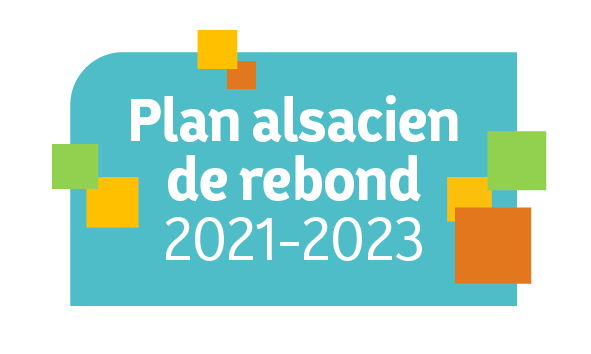 COMMUNE PORTEUSE DU PROJETLE PROJET régénération de forêt dépérissante innovation dans le choix des plants protection contre les gibiers travail d’insertion sensibilisation à la forêt : scolaires/collèges sensibilisation à la forêt : grand public Autre :Localisation du projet(références cadastrales et  unités de gestion forestières)Surface couverte(mini 2ha)Description du peuplement existantDensité de plantation(plants/ha)Année(s) de réalisation programmée du projetLister les actions et travaux qui seront menésDEPENSESDEPENSESRECETTESRECETTESPostesMontants en € (HT)PostesMontants en € (HT)Salaire et charges de personnel affecté au projetRessources propresPrestataires extérieurs Prestataires extérieurs Subventions acquises (préciser nom des organismes et montants)Subventions acquises (préciser nom des organismes et montants)Fournitures (protections, etc.)Fournitures (protections, etc.)Subventions en cours de demande (préciser nom des organismes et montants)Subventions en cours de demande (préciser nom des organismes et montants)TOTALTOTALIII- RECAPITULATIF IV- ATTESTATION SUR L’HONNEURV- PIECES A FOURNIRJustificatifs du coût prévisionnel du projetDétaillé par grande nature de travaux (préparation, protection, fourniture et mise en place de plants, maitrise d’œuvre)Descriptif du projet Localisation avec un plan délimitant la surface enrichie, des photos du site, toute pièce permettant d’accompagner la bonne compréhension du projet.